Дано: Е1=30В; Е2=20В; R1=45Ом; R2=53Ом; R3=32Ом; R4 =24Ом; R5=61Ом; R6=15Ом;   r01=1Ом;   r02=1Ом;Определить: I1; I2; I3; I4; I5; I6ПЕРВАЯ РАССЧЁТНАЯ СХЕМА 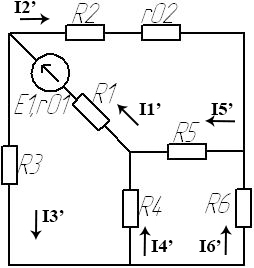 ВТОРАЯ РАССЧЁТНАЯ СХЕМА 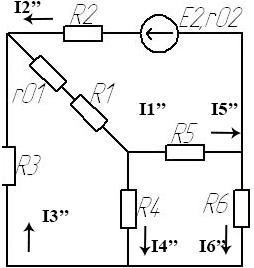 